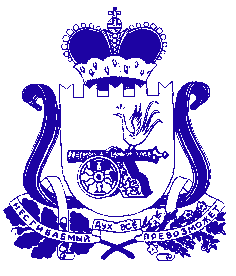 АДМИНИСТРАЦИЯ МУНИЦИПАЛЬНОГО ОБРАЗОВАНИЯ«ТЕМКИНСКИЙ РАЙОН» СМОЛЕНСКОЙ ОБЛАСТИП О С Т А Н О В Л Е Н И Еот      12.10.07 г.                           №  168                                                                                   с. ТемкиноОб утверждении Положенияо порядке ведения муниципальнойдолговой книги муниципального образования «Темкинский район»В целях совершенствования системы управления муниципальным долгом и на основании статьи 121 Бюджетного кодекса Российской федерации Администрация муниципального образования «Темкинский район» п о с т а н о в л я е т:1. Утвердить  прилагаемое Положение о порядке ведения муниципальной долговой книги муниципального образования «Темкинский район» (Приложение 1).2. Утвердить прилагаемую форму муниципальной долговой книги муниципального образования «Темкинский район» (Приложение 2).3. Возложить ведение муниципальной долговой книги муниципального образования «Темкинский район» на финансовое управление Администрации муниципального образования «Темкинский район».4. Контроль за исполнением настоящего постановления возложить на начальника финансового управления Н.Л. Колосову.  Глава муниципального образования                                                    А.Н. ВасильевПриложение 1 к постановлению Администрациимуниципального образования «Тёмкинский район»Смоленской областиОт 12.10._2007 г. №168_ПОЛОЖЕНИЕ о порядке  ведения муниципальной долговой книги  муниципального образования «Темкинский район»1. Общие положения1.1. Долговые обязательства муниципального образования «Темкинский район» Смоленской области (далее - долговые обязательства), входящие в состав муниципального долга Смоленской области в соответствии со статьей 100 Бюджетного кодекса Российской Федерации, подлежат обязательному учету (далее - регистрация).1.2. Регистрация долговых обязательств осуществляется в муниципальной долговой книге муниципального образования «Темкинский район»  (далее - долговая книга).1.3. Долговая книга - это реестр долговых обязательств муниципального образования «Темкинский район» (далее реестр), оформленных в соответствии с законодательством Российской Федерации. Реестр содержит совокупность данных, зафиксированных на бумажном носителе и в электронной базе данных, которая обеспечивает идентификацию долговых обязательств, их учет по видам, срокам, кредиторам, позволяет оперативно пополнять, предоставлять, получать, обрабатывать информацию о состоянии муниципального долга муниципального образования «Темкинский район», составлять и представлять установленную отчетность.1.4. Ведение долговой книги осуществляет финансовое управление администрации муниципального образования «Темкинский район».2. Ведение долговой книги2.1. Долговая книга состоит из пяти  разделов:2.1.1.  Кредитные соглашения и договора.2.1.2 Договора о предоставлении государственных гарантий муниципальному образованию «Темкинский район».2.1.3 Договора и соглашения о получении муниципальным образованием «Темкинский район»  бюджетных ссуд и бюджетных кредитов.2.1.4. Соглашения и договора, в том числе международные, заключенные от имени муниципального образования «Темкинский район», о пролонгации и реструктуризации долговых обязательств муниципального образования «Темкинский район» прошлых лет.2.1.5. Сводная аналитическая и статистическая информация.2.2. Внутри разделов долговой книги регистрационные записи осуществляются в хронологическом порядке нарастающим итогом.2.3. Каждое долговое обязательство регистрируется отдельно и имеет регистрационный код, который состоит из шести знаков:Х-ХХ/ХХХ, гдеX - порядковый номер раздела долговой книгиХХ - две последние цифры года, в течение которого были подписаны документы по долговому обязательству;ХХХ - порядковый номер долгового обязательства в разделе долговой книги.2.4. Регистрационные записи в долговой книге производятся на основании документов (оригиналов или заверенных копий), подтверждающих возникновение долгового обязательства.2.5. Документы для регистрации долгового обязательства в долговой книге представляются в финансовое управление Администрации муниципального образования «Темкинский район» в трехдневный срок со дня возникновения долгового обязательства.В случае внесения изменений и дополнений в документы, на основании которых осуществлена регистрация долгового обязательства, указанные изменения и дополнения должны быть представлены в финансовое управление Администрации муниципального образования «Темкинский район»  в трехдневный срок со дня их внесения.2.6. Регистрационная запись в долговой книге производится в течение трех рабочих дней с момента получения документов, подтверждающих возникновение долгового обязательства.2.7. Долговое обязательство регистрируется в валюте долга. При представлении информации о состоянии долга и составлении отчетности долговые обязательства в иностранной валюте пересчитываются в валюту Российской Федерации по официальному курсу Центрального банка Российской Федерации на отчетную дату.2.8. Регистрационная запись содержит следующие обязательные реквизиты:а) порядковый номер;б) дату регистрации;в) регистрационный код;г) полное наименование заемщика;д) полное наименование кредитора;е) наименование, дату, номер документа, которым оформлено долговое обязательство;ж) сумму долгового обязательства;з) дату возникновения долгового обязательства;и) дату погашения долгового обязательства;к) стоимость обслуживания долговых обязательств;л) форму обеспечения обязательств.2.9. Указанная в п. 2.8 настоящего Положения информация отражается в долговой книге на основании оригиналов (копий) платежных документов, выписок со счетов, актов сверки задолженности и других документов, подтверждающих возникновение, изменение и погашение долга муниципального образования «Темкинский район».2.10. После полного выполнения обязательств перед кредитором производится списание долга по данному долговому обязательству. Документы, подтверждающие полное погашение обязательств, представляются в финансовое управление Администрации муниципального образования «Темкинский район» в трехдневный срок со дня погашения долгового обязательства.3. Представление информации и отчетностио состоянии и движении муниципального долга муниципального образования «Темкинский район»3.1. Пользователями информации, включенной в долговую книгу, являются федеральные и областные органы государственной власти в соответствии с их полномочиями.3.2. Финансовое управление Администрации муниципального образования «Темкинский район»  на основании данных долговой книги составляет годовой отчет о состоянии и движении муниципального долга муниципального образования «Темкинский район». Годовой отчет о состоянии и движении муниципального  долга составляется в сроки, определенные для составления годового отчета об исполнении консолидированного бюджета.3.3. Кредиторы муниципального образования «Темкинский район» имеют право получить документ, подтверждающий регистрацию долга, - выписку из долговой книги. Выписка из долговой книги представляется на основании письменного запроса за подписью уполномоченного лица кредитора в течение пяти рабочих дней со дня получения запроса.3.4. Финансовому управлению Администрации муниципального образования»Темкинский район» ежемесячно  до 10 числа предоставлять в Департамент финансов бюджета и государственного заказа Смоленской области информацию о долговых обязательствах, отраженных в муниципальной долговой книге муниципального образования «Темкинский район».Приложение 2к постановлению Администрациимуниципального образования«Тёмкинский район»Смоленской областиот 12.10.2007 № 168ФОРМАмуниципальной долговой книги муниципального образования «Темкинский район»1. Кредитные соглашения и договора2. Договора о предоставлении государственных гарантиймуниципальному образованию «Темкинский район».3. Договора и соглашения о получении муниципальным образованием «Темкинский район»бюджетных ссуд и бюджетных кредитов.4. Соглашения и договора, в том числе международные,заключенные от имени муниципального образования «Темкинский район»,о пролонгации и реструктуризации долговых обязательствмуниципального образования «Темкинский район» прошлых лет.5. Сводная аналитическая и статистическая информация.№п/пДата регистрацииРегистрационный кодПолное наименование заемщикаПолное наименование кредитораНаименование, дата, номер документа, которым оформлено долговое обязательствоСумма долгового обязательстваСумма долгового обязательстваДата возникновения долгового обязательстваДата погашения долгового обязательстваСтоимость обслуживания долгового обязательстваСтоимость обслуживания долгового обязательстваСтоимость обслуживания долгового обязательстваСтоимость обслуживания долгового обязательстваСтоимость обслуживания долгового обязательстваСтоимость обслуживания долгового обязательстваСтоимость обслуживания долгового обязательстваСтоимость обслуживания долгового обязательстваСтоимость обслуживания долгового обязательстваСтоимость обслуживания долгового обязательстваСтоимость обслуживания долгового обязательства№п/пДата регистрацииРегистрационный кодПолное наименование заемщикаПолное наименование кредитораНаименование, дата, номер документа, которым оформлено долговое обязательствоосновнойпроцентная ставкаДата возникновения долгового обязательстваДата погашения долгового обязательстваплансумма процентовсумма процентовсумма  штрафных санкцийсумма  штрафных санкцийфактически уплачено (%+штаф)размер долгаразмер долгапогашение долгапогашение долгаостаток задолженности№п/пДата регистрацииРегистрационный кодПолное наименование заемщикаПолное наименование кредитораНаименование, дата, номер документа, которым оформлено долговое обязательствоосновнойпроцентная ставкаДата возникновения долгового обязательстваДата погашения долгового обязательствапланначисленоФактически выполненопредъявленоФактически уплаченофактически уплачено (%+штаф)текущегонакопленногофактДата фактического погашенияостаток задолженности123456789101112131415161718192021№п/пДата регистрацииРегистрационный кодПолное наименование поручителя-гаранта Полное наименование заемщикаПолное наименование кредитораНаименование, дата, номер документа, которым оформлено долговое обязательство Наименование, дата, номер документа, которым оформлена гарантия поручительстваСумма долгового обязательстваДата возникновения долгового обязательстваДата погашения долгового обязательстваРазмер долгаРазмер долгаСумма погашенного долгаСумма погашенного долгаДата фактического погашенияОстаток задолженностиСтоимость обслуживания долгового обязательстваСтоимость обслуживания долгового обязательстваСтоимость обслуживания долгового обязательстваСтоимость обслуживания долгового обязательстваСтоимость обслуживания долгового обязательстваОстаток задолженностиОбеспечение обязательства№п/пДата регистрацииРегистрационный кодПолное наименование поручителя-гаранта Полное наименование заемщикаПолное наименование кредитораНаименование, дата, номер документа, которым оформлено долговое обязательство Наименование, дата, номер документа, которым оформлена гарантия поручительстваСумма долгового обязательстваДата возникновения долгового обязательстваДата погашения долгового обязательстватекущего накопленногопланфактДата фактического погашенияОстаток задолженностиСумма процентаСумма процентаСумма штрафных санкцийСумма штрафных санкцийФактически уплаченоОстаток задолженностиОбеспечение обязательства№п/пДата регистрацииРегистрационный кодПолное наименование поручителя-гаранта Полное наименование заемщикаПолное наименование кредитораНаименование, дата, номер документа, которым оформлено долговое обязательство Наименование, дата, номер документа, которым оформлена гарантия поручительстваСумма долгового обязательстваДата возникновения долгового обязательстваДата погашения долгового обязательстватекущего накопленногопланфактДата фактического погашенияФактически уплаченоначисленоФактически выполненопредъявленоФактически уплаченоФактически уплаченоОстаток задолженностиОбеспечение обязательства123456789101112131415161718192021222324№ п/пДата регистрацииРегистрационный кодПолное наименование юридиче ского лила предоставляющего ссуду или кредитНаименовании, дата, номер документа, которым оформлено долговое обязательствоСумма долгового обязательстваСумма долгового обязательстваДата возникновения долгового обязательстваДата погашения долгового обязательстваРазмер долгаРазмер долгаСумма погашенного долгаСумма погашенного долгаДата фактического погашенияСтоимость обслуживания долгового обязательстваСтоимость обслуживания долгового обязательстваСтоимость обслуживания долгового обязательстваСтоимость обслуживания долгового обязательстваСтоимость обслуживания долгового обязательстваСтоимость обслуживания долгового обязательстваСтоимость обслуживания долгового обязательстваПримечаниеОстаток задолженности№ п/пДата регистрацииРегистрационный кодПолное наименование юридиче ского лила предоставляющего ссуду или кредитНаименовании, дата, номер документа, которым оформлено долговое обязательствоосновной долгпроцентыДата возникновения долгового обязательстваДата погашения долгового обязательстватекущегонакопленногопланфактДата фактического погашениясумма процентовсумма процентовсумма штрафных санкцийсумма штрафных санкцийпланпредъявленоФактически уплаченоПримечаниеОстаток задолженности№ п/пДата регистрацииРегистрационный кодПолное наименование юридиче ского лила предоставляющего ссуду или кредитНаименовании, дата, номер документа, которым оформлено долговое обязательствоосновной долгпроцентыДата возникновения долгового обязательстваДата погашения долгового обязательстватекущегонакопленногопланфактДата фактического погашенияначисленоФактически выполненопредъявленоФактически уплаченопланпредъявленоФактически уплаченоПримечаниеОстаток задолженности12345678910111213141516171819202012223№ п/пДата регистацииРегистрационный кодПолное наименование заемщикаПолное наименование кредитораНаименование, дата, номер документа, которым реструктивизировано или  пролонгировано долговое обязательствоСумма долговых обязательствСумма долговых обязательствДата возникновения долгового обязательстваДата погашения долгового обязательстваРазмер долгаРазмер долгаСумма погашенного долгаСумма погашенного долгаДата фактического погашенияСтоимость обслуживания долгового обязательстваСтоимость обслуживания долгового обязательстваСтоимость обслуживания долгового обязательстваСтоимость обслуживания долгового обязательстваСтоимость обслуживания долгового обязательстваСтоимость обслуживания долгового обязательстваСтоимость обслуживания долгового обязательстваПримечаниеОстаток задолженности№ п/пДата регистацииРегистрационный кодПолное наименование заемщикаПолное наименование кредитораНаименование, дата, номер документа, которым реструктивизировано или  пролонгировано долговое обязательствоосновной долгпроцентытекущегонакопленногопланфактДата фактического погашениясумма процентовсумма процентовсумма штрафных санкцийсумма штрафных санкцийпланпредъявленоФактически упласеноПримечаниеОстаток задолженности№ п/пДата регистацииРегистрационный кодПолное наименование заемщикаПолное наименование кредитораНаименование, дата, номер документа, которым реструктивизировано или  пролонгировано долговое обязательствоосновной долгпроцентытекущегонакопленногопланфактДата фактического погашенияначисленоФактически выполненопредъявленоФактически уплаченоПримечаниеОстаток задолженности123456789101112131415161718192021222324№ п/пФорма долговых обязательствСумма долгаПросроченный долгСумма погашенного долгаСумма погашенного долгаНачислено процентовФактически выплаченоШтрафные санкцииШтрафные санкции№ п/пФорма долговых обязательствСумма долгаПросроченный долгпланфактНачислено процентовФактически выплаченопредъявленоФактически уплачено123456788101234Кредитные соглашения и договораДоговора о предъявлении государственных гарантий муниципальному образованию «Темкинский район»Договора и соглашения о получении муниципальным образованием «Темкинский район» бюджетных ссуд и бюджетных кредитовСоглашения и договора, в том числе международные, заключенные от имени муниципального образования «Темкинский район», о пролонгации и реструктуризации долговых обязательств муниципального образования «Темкинский район» прошлых летИТОГО